‘Salta’, la campaña más atrevida y enérgica de InfoJobs para impulsarnos hacia un nuevo trabajoEl rodaje del anuncio de TV supuso un auténtico desafío a nivel logístico y efectos especiales. ¿Quieres ver cómo se hizo? Mira este vídeo y descubre el making off de la campañaLa compañía destaca por ser el primer portal de empleo en España en crear un perfil de Tik Tok, que abrirá con el atrevido spot. InfoJobs refuerza así su apuesta mobile y consolida su presencia en el entorno digital para adaptarse a las nuevas necesidades de los usuariosEl anuncio destaca tres aspectos clave de los procesos de selección como el salario, las ofertas con teletrabajo y las valoraciones sobre las empresas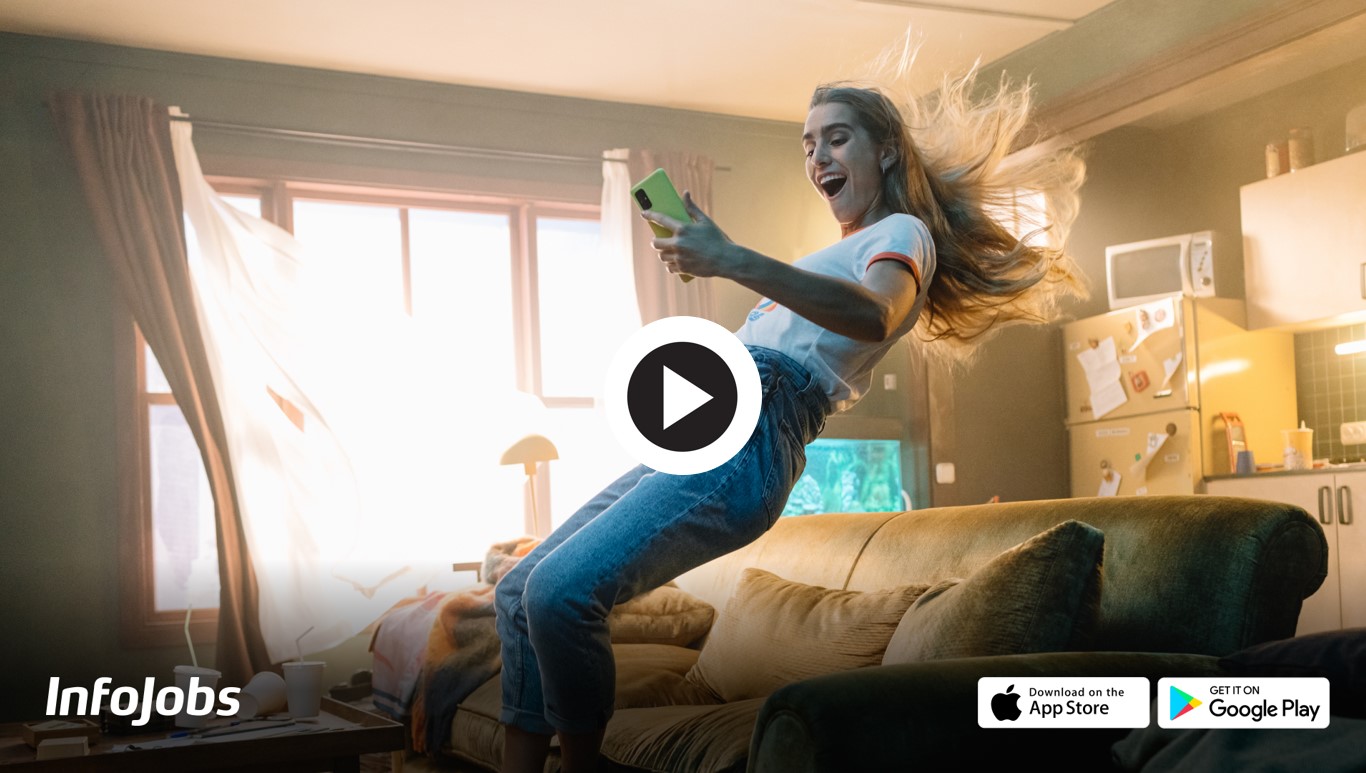 [El spot de TV de ‘Salta: un anuncio de InfoJobs para impulsarnos hacia un nuevo trabajo]Madrid, 31 de agosto de 2021 – La llegada de septiembre anuncia el fin de las vacaciones y la vuelta al trabajo. Para algunos profesionales este mes representa volver a la rutina, pero también hay quienes aprovechan la ocasión para replantearse sus prioridades, buscar nuevas oportunidades laborales y coger impulso de cara “al nuevo curso”. Un impulso que InfoJobs recoge para convertirlo en el eje de su campaña más enérgica y espectacular denominada “Salta”. El anuncio de televisión, realizado junto a la agencia Drop&Vase, invita a las personas a que den un salto con InfoJobs para encontrar su nuevo trabajo. Y lo hace teniendo todas las herramientas para hacerlo posible: siendo el portal líder en la búsqueda de empleo en España, con más de 20 años de experiencia y como el portal más efectivo para encontrar trabajo, ya que cada minuto se cierra un contrato a través de InfoJobs. La compañía ha querido destacar tres aspectos fundamentales en esta campaña: el salario, ya que es un factor determinante a la hora de aplicar a una oferta de trabajo; las ofertas con teletrabajo, una opción que para muchos usuarios supone un valor añadido; y la nueva funcionalidad de la plataforma que permite visualizar las valoraciones de las empresas (escritas por propios trabajadores o ex trabajadores).En palabras de Pedro Serrano, director de Marketing de InfoJobs, “’Salta’ encaja perfectamente con el carácter de la compañía: ayudar a las empresas que utilizan InfoJobs a reclutar el mejor talento y a los profesionales a mejorar su situación laboral”. Y prosigue: “el objetivo de la campaña es atraer más y mejores candidatos, estableciendo con ellos vínculos más estrechos todavía y de larga duración, ya que realizamos un acompañamiento en todo el proceso de selección mejorando así su experiencia”. Apuesta y consolidación del entorno digitalLa compañía refuerza su apuesta mobile en este spot de TV –que también estará presente en los canales de redes sociales como Tik Tok, Instagram, YouTube, Twitter o Facebook. De hecho, InfoJobs es el primer portal de empleo en España en lanzar una campaña de esta magnitud en TikTok. De esta manera, la compañía se adapta al cambio en el paradigma de consumo de los usuarios y consolida su presencia digital. Y es que el 85% del tráfico de la plataforma procede de dispositivos móviles. La campaña más atrevida y enérgica Una campaña cargada de energía y optimismo, con la que InfoJobs refuerza su posicionamiento como motor e impulsor de esta nueva etapa que ahora empieza, adaptándose a las nuevas necesidades y realidades de todos sus usuarios y ayudándolos a dar el salto profesional que quieren. “Salta” invita a buscar nuevos horizontes en forma de nuevos trabajos y a saltar a ellos sin pensárselo dos veces. Con un recurso visual potentísimo y con un ritmo y un estilo divertido y de lo más llamativo, las piezas de esta campaña son una descarga de optimismo y un impulso para todos aquellos que crean que es hora dar un salto en su carrera profesional. Una pieza directa y contundente que, lejos de dramatizar, plantea la nueva realidad que vivimos como una nueva oportunidad para, como dice el propio claim de InfoJobs, ir siempre a mejor.La campaña fue rodada en Barcelona con la productora CP, quien hizo posibles todos los efectos especiales que aparecen en las piezas. Una campaña que seguro, ayudará a muchos a saltar a su trabajo perfecto. En realidad, el rodaje del anuncio supuso un auténtico desafío a nivel logístico y efectos especiales. ¿Quieres ver cómo se hizo? Mira este vídeo y descubre el making off de “Salta” y las imágenes oficiales que acompañarán a la campaña. Sobre InfoJobsPlataforma líder en España para encontrar las mejores oportunidades profesionales y el mejor talento. En el último año, InfoJobs ha publicado más de 1,5 millones de posiciones vacantes. Cuenta cada mes con 40 millones de visitas (más del 80% proceden de dispositivos móviles) y cerca de 6 millones de usuarios activos. (Fuente datos: Adobe Analytics Feb 2021).InfoJobs pertenece a Adevinta, compañía líder en marketplaces digitales y una de las principales empresas del sector tecnológico del país, con más de 18 millones de usuarios al mes en sus plataformas de los sectores inmobiliario (Fotocasa y habitaclia), empleo (InfoJobs), motor (coches.net y motos.net) y compraventa de artículos de segunda mano (Milanuncios).Adevinta tiene presencia mundial en 16 países. En España cuenta con una plantilla de 1.100 empleados, comprometidos con fomentar un cambio positivo en el mundo a través de tecnología innovadora, otorgando una nueva oportunidad a quienes la están buscando y dando a las cosas una segunda vida. El conjunto de sus plataformas locales recibe un promedio de 3.000 millones de visitas cada mes. Más información en adevinta.es.Contacto:InfoJobs: Mónica Pérez Callejo		  	  	 Evercom: Pablo Gutiérrez / Lluïsa Cluaprensa@infojobs.net				 	 infojobs@evercom.es          	                    			 	                 T. 34 93 415 37 05 - 676 86 98 56